МУНИЦИПАЛЬНОЕ БЮДЖЕТНОЕ ОБЩЕОБРАЗОВАТЕЛЬНОЕ УЧРЕЖДЕНИЕ «ОСНОВНАЯ ОБЩЕОБРАЗОВАТЕЛЬНАЯ ШКОЛА № 4»Рабочая программапо географии8 классна 2020-2021 учебный годУчитель: Полковникова Ольга НиколаевнаКоличество часов:всего 70 часов; в неделю 2 часа.Учебник:  Дронов В.П., Савельева Л.Е. География. Россия: природа, население, хозяйство. 8 класс. М.: Просвещение, 2017.г. Биробиджан	 2020	Рабочая программа по географии разработана в соответствии с требованиями Федерального государственного образовательного стандарта, основного общего образования (утв. приказом Министерства образования и науки РФ от 17.12.2010 № 1897)ПЛАНИРУЕМЫЕ РЕЗУЛЬТАТЫ ОСВОЕНИЯ УЧЕБНОГО ПРЕДМЕТАЛичностными результатами обучения географии в основной школе является формирование всесторонне образованной, инициативной и успешной  личности, обладающей системой современных мировоззренческих взглядов, ценностных ориентаций, идейно-нравственных, культурных и этических принципов и норм поведения. К ним относятся:формирование ответственного отношения к учению, готовности и способности обучающихся к саморазвитию и самообразованию на основе мотивации к обучению и познанию, осознанному выбору и построению дальнейшей индивидуальной траектории образования;формирование целостного мировоззрения, соответствующего современному уровню развития науки и общественной практики, учитывающего социальное, культурное, языковое, духовное многообразие современного мира;формирование осознанного, уважительного и доброжелательного отношения к другому человеку, его мнению, мировоззрению, культуре, языку, вере, гражданской позиции, к истории, культуре, религии, традициям, языкам, ценностям народов России и народов мира; готовности и способности вести диалог с другими людьми и достигать в нем взаимопонимания;формирование основ экологической культуры, соответствующей современному уровню экологического мышления, развития опыта экологически ориентированной рефлексивно-оценочной и практической деятельности в жизненных ситуациях.Метапредметные результаты:умение самостоятельно определять цели своего обучения, ставить и формулировать для себя новые задачи в учебе и познавательной деятельности, развивать мотивы и интересы своей познавательной деятельности;умение самостоятельно планировать пути достижения целей, в том числе альтернативные, осознанно выбирать наиболее эффективные способы решения учебных и познавательных задач;умение оценивать правильность выполнения учебной задачи, собственные возможности ее решения;умение определять понятия, создавать обобщения, устанавливать аналогии, классифицировать, самостоятельно выбирать основания и критерии для классификации, устанавливать причинно-следственные связи, строить логическое рассуждение, умозаключение (индуктивное, дедуктивное и по аналогии) и делать выводы;умение организовывать учебное сотрудничество и совместную деятельность с учителем и сверстниками; работать индивидуально и в группе: находить общее решение и разрешать конфликты на основе согласования позиций и учета интересов; формулировать, аргументировать и отстаивать свое мнение;формирование и развитие экологического мышления, умение применять его в познавательной, коммуникативной, социальной практике и профессиональной ориентации.Предметные результаты освоения курса географии:формирование представлений о географии, ее роли в освоении планеты человеком, о географических знаниях как компоненте научной картины мира, их необходимости для решения современных практических задач человечества и своей страны, в том числе задачи охраны окружающей среды и рационального природопользования;формирование первичных компетенций использования территориального подхода как основы географического мышления для осознания своего места в целостном, многообразном и быстро изменяющемся мире и адекватной ориентации в нем;овладение элементарными практическими умениями использования приборов и инструментов для определения количественных и качественных характеристик компонентов географической среды, в том числе ее экологических параметров;овладение основами картографической грамотности и использования географической карты как одного из языков международного общения;овладение основными навыками нахождения, использования и презентации географической информации;формирование представлений об особенностях деятельности людей, ведущей к возникновению и развитию или решению экологических проблем на различных территориях и акваториях, умений и навыков безопасного и экологически целесообразного поведения в окружающей среде.СОДЕРЖАНИЕ ПРОГРАММЫ Раздел 1. Географическое пространство России – 10 часов.Границы России. Государственная территория России. Россия на карте часовых поясов. Географическое положение России. Географическое положение как фактор развития хозяйства. Природно-ресурсный капитал и экологический потенциал России. Взаимосвязи России с другими странами мира. История освоения и изучения территории России. Природно-хозяйственное районирование России. Современное административно-территориальное устройство страны.Тема 1. Географическое положение. Практическая работа № 1 «Характеристика географического положения России. Сравнение с ГП других стран».Тема 2. Границы России – 1 час.Тема 3. Размеры территории. Часовые пояса – 1 час.Тема 4. Практическая работа № 2 «Часовые пояса. Решение задач» - 1 час.Географическое положение – 1 час.Тема 5. Россия в мире – 1 час.Тема 6. Освоение и изучение территории России до XVII в. – 1 час.Тема 7. Освоение и изучение территории России XVII-XIX в. – 1 час.Тема 8. Освоение и изучение территории России XX-XXI в. – 1 час.Тема 9. Районирование. Административно-территориальное устройство России – 1 час.Тема 10. Природные условия и ресурсы – 1 час.Раздел 2. Природа России – 35 часовПриродные условия и природные ресурсы России. Особенности геологического строения России. Основные этапы формирования земной коры н территории России. Основные формы рельефа и особенности их распространения на территории России. Влияние внутренних процессов на формирование рельефа. Области современного горообразования, землетрясений и вулканизма. Влияние внешних процессов на формирование рельефа. Полезные ископаемые. Размещение основных групп полезных ископаемых. Стихийные природные явления. Изменение рельефа под влиянием деятельности человека.РЕЛЬЕФ И НЕДРА – 6 часов.Тема 11. Формирование земной коры на территории России – 1 час.Тема 12. Тектоническое строение и рельеф – 1 час.Тема 13. Изменение рельефа под воздействием внутренних процессов – 1 час.Тема 14. Изменение рельефа под воздействием внешних процессов – 1 час.Тема 15. Практическая работа № 3 «Выявление взаимозависимостей тектонической структуры, формы рельефа, полезных ископаемых на территории России».Тема 16. Минеральные ресурсы и их использование – 1 час.Климат – 9 часов.Тема 17. Географическое положение и климат – 1 час.Тема 18. Солнечное излучение и климат.  Земная поверхность и климат – 1 час.Практическая работа № 4 «Определение закономерностей распределения солнечной радиации, радиационного баланса».Тема 19. Воздушные массы и их циркуляция – 1 час.Тема 20. Атмосферные фронты – 1 час.Тема 21. Циклоны и антициклоны – 1 час.Тема 22. Распределение температуры воздуха по территории России 1 час.Практическая работа № 5 «Определение закономерностей распределения солнечной радиации, радиационного баланса.  Выявление особенностей распределения средних температур января и июля на территории России».Тема 23. Распределение осадков и увлажнения по территории России – 1 час.Практическая работа № 6 «Выявление закономерностей распределения средних температур января и июля, годового количества осадков. Определение коэффициента увлажнения для различных пунктов».Тема 24. Климатические пояса и области – 1 час.Тема 25. Климат и человек – 1 час.Практическая работа № 7 «Определение по синоптической карте особенностей погоды для различных пунктов. Составление прогнозов погоды».Внутренние воды и моря – 6 часов.Тема 26. Моря. Особенности природы морей  – 1 час.Тема 27. Внутренние воды России. Реки – 1 час.Тема 28. Практическая работа № 8 «Составление характеристики реки по тематическим картам» - 1 час.Тема 29. Озера, водохранилища, болота – 1 час.Тема 30. Подземные воды. Ледники. Многолетняя мерзлота – 1 час.Тема 31. Вода и человек – 1 час.РАСТИТЕЛЬНЫЙ И ЖИВОТНЫЙ МИР – 3 ЧАСА.Тема 32. Растительный мир – 1 час.Тема 33. Животный мир – 1 час.Тема 34. Биологические ресурсы и человек – 1 час.ПОЧВЫ – 3 ЧАСА.Тема 35. Почвы и факторы их образования – 1 час.Тема 36. Основные типы почв России – 1 час.Тема 37. Почвы и человек -1 час.ПРИРОДНО-ХОЗЯЙСТВЕННЫЕ ЗОНЫ – 8 ЧАСОВ.Тема 38. Природные районы и природно-хозяйственные зоны – 1 час.Тема 39. Природа арктических пустынь, тундр и лесотундр. Население и хозяйство в Арктике и тундре – 1 час.Тема 40. Природа лесных зон. Население и хозяйство лесных зон – 1 час.Тема 41. Природа лесостепей и степей. Население и хозяйство лесостепной и степной зон – 1час.Тема 42. Засушливые территории России – 1 час.Тема 43. Горные области – 1 час.Тема 44. Охрана природы и особо охраняемые территории – 1 час.Тема 45. Контрольная работа по теме «Природа России» - 1 час.Раздел 3. Население России – 13 часов.Численность населения России. Особенности воспроизводства российского населения. Прогнозирование изменения численности населения России. Половой состав населения страны. Возрастной состав населения страны. Народы. Россия – многонациональное государство. Языковой состав населения. География религий. Особенности размещения населения России. Городское население. Крупнейшие города и городские агломерации, их роль в жизни страны. Сельское население. Сельская местность, сельские поселения. Миграции населения России. Направления и типы миграций на территории страны. Причины миграций и основные направления миграционных потоков на разных этапах развития страны. Население России.Тема 46. Численность населения – 1 час. Тема 47. Причины снижения численности населения – 1 час.Тема 48. Половой состав населения страны. Возрастной состав населения России – 1 час.Тема 49. Практическая работа № 9 «Построение половозрастной пирамиды» - 1 час.Тема 50. Народы. Языки – 1 час.Тема 51. Религии – 1 час.Тема 52. Размещение населения – 1 час.Тема 53. Практическая работа № 10 «Выявление зависимости особенностей  размещения населения от природных условий» - 1 час.Тема 54. Города России. Урбанизация – 1 час.Тема 55. Сельские поселения и сельское население – 1 час.Тема 56. Миграция населения – 1 час. Тема 57. География миграций – 1 час.Тема 58. Практическая работа № 11 «Определение величины миграционного прироста населения в разных частях России. Определение видов и направлений внутренних и внешних миграций, объяснение причин, составление схемы».Тема 59. Контрольная работа по теме «Население России»РАЗДЕЛ 4. ГЕОГРАФИЯ ЕВРЕЙСКОЙ АВТОНОМНОЙ ОБЛАСТИ – 9 часовТема 60. Географическое положение. История освоения территории ЕАО – 1 час.Тема 61. Рельеф и полезные ископаемые ЕАО – 1 час.Тема 62. Климат ЕАО – 1 час.Тема 63. Внутренние воды ЕАО – 1 час.Тема 64. Почвы ЕАО – 1 час.Тема 65. Растительный и животный мир ЕАО. Красная книга – 1 час.Тема 66. Охрана природы – 1 час.Тема 67. Население ЕАО – 1 час.Тема 68. Размещение населения, населенные пункты ЕАО – 1 час.Промежуточная аттестация – 1 час. Итоговый урок года – 1 час.III. Тематическое планированиеКонтрольная работа (тест) по географии 8 классВариант 1.1.По какому из перечисленных показателей Россия занимает первое место в мире?А) численность населения   Б) разведанные запасы природного газа В) площадь современного оледенения  Г) площадь пахотных земель 2.Какое утверждение о территории и географическом положении России является верным?А) большая часть территории России находится в умеренном климатическом поясе Б) территория России расположена в трех частях света В) протяженность России больше с севера на юг, чем с запада на восток Г) крайняя западная точка России является крайней западной точкой Евразии3. На границе с какой из перечисленных стран находится крайняя южная точка России? А) Казахстан    Б) Китай     В) Финляндия     Г) Азербайджан 4. Какая горная вершина является самой высокой в России?А) Белуха       Б) Народная     В) Эльбрус      Г) Ключевская Сопка5.Расположите субъекты РФ в последовательности, в которой их жители встречают Новый годА) Новосибирская область   Б) Ростовская область   В) Республика Бурятия6.Какой из перечисленных городов России находится в сейсмоопасной зоне?А) Архангельск   Б) Волгоград   В) Самара   Г) Петропавловск-Камчатский7. Во время экскурсии учащиеся сделали схематическую зарисовку залегания горных пород на обрыве в карьере.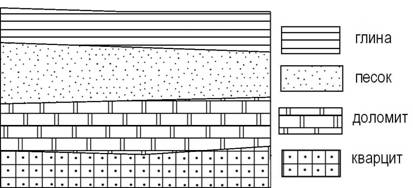 Расположите показанные на рисунке слои горных пород в порядке увеличения их возраста (от самого молодого до самого древнего). Запишите получившуюся последовательность цифр.1) доломит 2) глина 3) кварцит8. Для какого из перечисленных субъектов Российской Федерации   характерны формы рельефа, созданные ветром?А) Иркутская область   Б) республика Карелия  В) Астраханская область  Г) Тульская область9. Установите соответствие между видами природных ресурсов и типами, к которым они относятсяВиды ресурсов                                                          Типы ресурсов1.Солнечная энергия                                                А) исчерпаемые возобновимые2. Почвенные                                                             Б) исчерпаемые невозобновимые3. Лесные                                                                   В) неисчерпаемые4. Минеральные10. Примером рационального природопользования является А) вырубка лесов в долинах рек Б) строительство ГЭС на равнинных реках В) производство бумаги из макулатуры Г) осушение болот в верховьях малых рекЗадания 11-12  выполняются с использованием приведенной ниже карты погоды.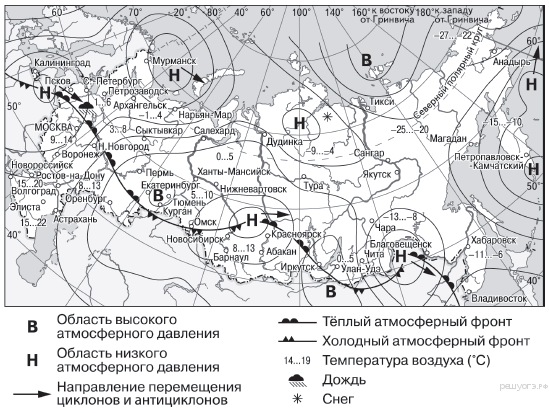 11. Карта погоды составлена на 7 апреля. В каком из показанных на карте городов на следующий день наиболее вероятно существенное похолодание?А) Архангельск   Б) Новосибирск   В) Пермь      Г) Благовещенск12. Какой из перечисленных городов, показанных на карте, находится в зоне действия антициклона?А) Благовещенск    Б) Красноярск    В) Магадан   Г) Иркутск13. Чум – конический шатёр, обтянутый покрывалами, сшитыми из оленьих шкур. Чум приспособлен к кочевому образу жизни в суровых климатических условиях. У какого из перечисленных народов чум является традиционным жилищем?    А) карелы     Б) эвенки     В) калмыки     Г) татары14. Туристические фирмы разных регионов России разработали слоганы (рекламные лозунги) для привлечения туристов в свои регионы. Установите соответствие между слоганом и регионом. Запишите   цифры, соответствующие выбранным ответам.СЛОГАНА) Здесь вас ждут прекрасные морские пляжи и южное солнце! Б) Окунитесь в полярную ночь, прокатитесь на собачьей и оленьей упряжках!РЕГИОН 1) Ямало-Ненецкий АО 2) Челябинская область 3) Вологодская область 4) Краснодарский край15. В какой из перечисленных областей средняя плотность населения наименьшая?А) Архангельская     Б) Нижегородская     В) Новосибирская    Г) Саратовская16. В каком из перечисленных высказываний содержится информация о воспроизводстве населения?А) В составе населения России наблюдается превышение численности женщин старше 30 лет над численностью мужчин такого же возраста.Б) Передвижения населения внутри страны заметно влияют на динамику численности отдельных регионов России.В) На 1 января 2012 г. доля городского населения в общей численности населения России составляла примерно 74%.Г) Снижение численности населения России в начале XXI в. было обусловлено превышением смертности над рождаемостью17. Студенты естественно-географического факультета изучают природный комплекс дельты крупной равнинной реки. Какой из перечисленных заповедников им следует посетить?А) Уссурийский   Б) Астраханский   В) Хакасский   Г) Витимский18 Какой из перечисленных городов является наибольшим по численности населения?А) Киров      Б) Петрозаводск     В) Ростов на Дону      Г) ВологдаЗадание 19 выполняется по приведенной таблице Изменение численности населения Республики Башкортостан в 2007–2010 гг.19. Определите миграционный прирост населения Республики Башкортостан в 2010 г. Ответ запишите в виде числа.20.Используя график, определите показатель естественного прироста населения в России в 2000 г. ответ запишите в виде числа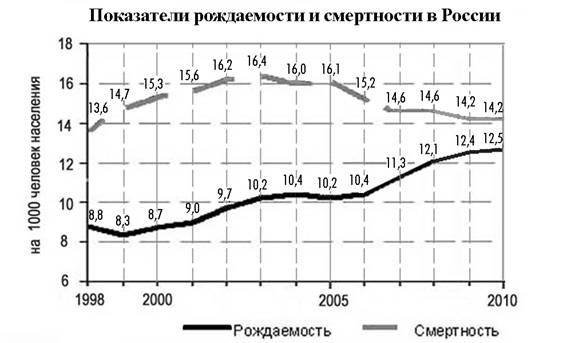 21. Определите, о какой природно-хозяйственной зоне говорится в заметке журналиста?«От областного центра до государственной границы добирались на машине. Часа два мы ехали по прямому шоссе. Всю дорогу вокруг нас, сколько хватало глаз, простирались бескрайние поля с колосящими хлебами. Солнце палило нещадно. Невысокие деревца вдоль дороги как будто спрашивали: «Зачем вы посадили нас здесь? Нам тут непривычно и одиноко».Вариант 2.1.По какому из перечисленных показателей Россия занимает первое место в мире?А) численность населения     Б) разведанные запасы нефти    В) площадь пахотных земель  Г) площадь территории2.Какое утверждение о территории и географическом положении России является верным?А) часть территории России расположена в Западном полушарии   Б) территория России расположена в трех частях света   В) территорию России омывают воды четырех океанов  Г) более половины территории страны находится за северным полярным кругом3. На границе с какой из перечисленных стран находится крайняя западная точка России? А) Белоруссия    Б) Норвегия     В) Финляндия     Г) Польша 4.В каких горах расположена самая высокая вершина России?А) Алтай          Б) Урал            В) Кавказ      Г) Становой хребет5.Расположите субъекты РФ в последовательности, в которой их жители встречают Новый год    А) Красноярский край   Б) Краснодарский край   В) Приморской край. Запишите получившуюся последовательность букв6. Для безопасности людей в сейсмоопасных районах применяется особая технология строительства. В каком из перечисленных регионов России необходимо вести сейсмостойкое строительство?А) Сахалинская область  Б) республика Калмыкия В) Ростовская область Г) Астраханская область7. Во время экскурсии учащиеся сделали схематическую зарисовку залегания горных пород на обрыве в карьере. 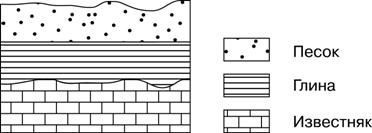 Расположите показанные на рисунке слои горных пород в порядке увеличения их возраста (от самого молодого до самого древнего). Запишите получившуюся последовательность цифр.1) известняк   2) глина   3) песок8.Огромные валуны, встречающиеся на территории северо-запада России – это результат:А) деятельности текучих вод       Б) деятельности ветра    В) деятельности древнего ледника Г) извержений древних вулканов9. Установите соответствие между видами природных ресурсов и типами, к которым они относятсяВиды ресурсов                                                          Типы ресурсов1.Энергия ветра                                                        А) исчерпаемые возобновимые2.Минеральные                                                         Б) исчерпаемые невозобновимые3. Лесные                                                                   В) неисчерпаемые4. Почвенные10.Примером нерационального природопользования являетсяА) проведение снегозадержания      Б) осушение болот в верховьях рек     В) создание лесополос в степной зоне       Г) рекультивация земель Задания 11-12  выполняются с использованием приведенной ниже карты погоды.11. Карта погоды составлена на 18 апреля 2018 г. В каком из перечисленных городов, показанных на карте, на следующий день наиболее вероятно существенное потепление?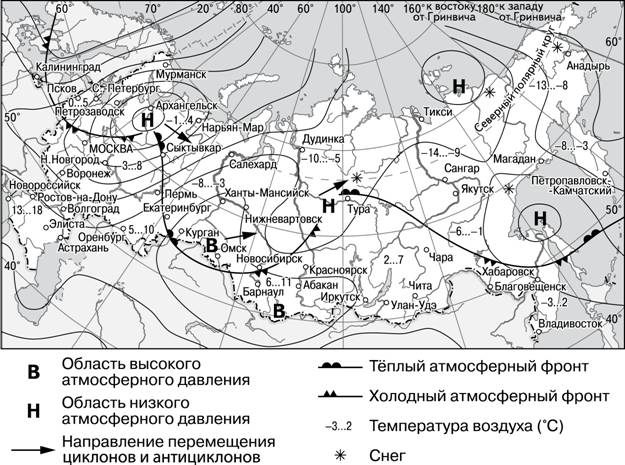 А) Калининград   Б) Екатеринбург    В) Москва    Г) Хабаровск12.Какой из перечисленных городов, показанных на карте, находится в зоне действия циклона?А) Архангельск    Б) Омск    В) Новосибирск   Г) Иркутск13. К традиционным занятиям какого из перечисленных народов России относятся оленеводство, рыболовство и охота на морского зверя? А) мордва   Б) алтайцы    В) чукчи    Г) чуваши14.Туристические фирмы разных регионов России разработали слоганы (рекламные лозунги) для привлечения туристов в свои регионы. Установите соответствие между слоганом и регионом. Запишите   цифры, соответствующие выбранным ответам.СЛОГАНА) Добро пожаловать в край сказочной северной природы, бесчисленных голубых озёр, бескрайних нетронутых лесов, суровых скал и порожистых рек!  Б) Горнолыжные трассы Чегета и Эльбруса ждут любителей активного отдыха!РЕГИОНЫ 
1) Астраханская область, 2) республика Карелия 3) Липецкая область 4) Кабардино-Балкарская республика15.В каком из перечисленных регионов России средняя плотность населения наибольшая?А) Амурская область  Б) Республика Бурятия  В) Ямало-Ненецкий АО  Г) республика Татарстан16. В каком из высказываний содержится информация о процессе урбанизации?А) По оценке Федеральной службы государственной статистики (Росстата), численность населения в России в начале 2013 г. составляла 143 347,1 тыс. человек.Б) В 2013 г. правительство РФ установило квоту на работу в РФ для 1,745 млн иностранных граждан.В) В начале 2010 г. доля городского населения в общей численности населения России составляла 73%, в начале 2013 г. – 74%.Г) За период с января по август 2013 г. естественная убыль населения составила около 6,6 тысяч человек.17.Студенты естественно-географического факультета изучают гейзеры, геотермальные источники и грязевые вулканы. Какой из перечисленных заповедников им следует посетить?А) Кроноцкий     Б) Кивач          В) Гыданский   Г) Большой Арктический18. Какой из перечисленных городов является наибольшим по численности населения?А) Краснодар      Б) Казань    В) Ставрополь      Г) ХабаровскЗадания 19-20 выполняются по приведенной таблицеКоэффициенты рождаемости, смертности и миграционного прироста населения России в 2009–2012 гг. (на тыс. человек)      19. Определите коэффициент естественного прироста населения в 2010 г. Ответ запишите в   виде числа.      20. В каком из указанных годов превышение числа иммигрантов над числом эмигрантов в РФ было наибольшим?            А) 2009 г.     Б) 2010 г.   В) 2011 г.     Г) 2012 г21. Прочитайте фрагмент путевых заметок журналиста« …Единственный свободный вездеход в райцентре сломался и пришлось три часа дожидаться вертолета, чтобы добраться до посёлка газовиков. Во время полета мы не увидели привычных квадратиков и прямоугольников полей. Бескрайнюю равнину с блюдцами небольших озер прорезали только нитки трубопроводов. Несмотря на то, что на дворе был июнь, кое-где белел не растаявший снег…».Определите, о какой природно-хозяйственной зоне говорится в заметке.ОтветыВариант 1.1.Б2.А3.Г4.В5.В,А,Б
6.Г7. 2,3,18.В9. 1-В, 2-А, 3-А, 4-Б (2 балла) 1 ошибка – 1 балл, 2 -0 баллов10.В11.Б12.А13.Б14.А-4, Б-115.А16.Г17.Б18.В19. 3197-2636=56120. ЕП=8,7-15,3=-6,621.СтепьВариант 21.Г2.А3.Г4.В5.В,А,Б6.А7.3,2,18.В9. 1-В, 2-Б, 3-А, 4-А 10.Б11.Б12.А13.В14.А-2, Б-415.Г16.В17.А18.Б      19. 12,5-14,2=-1,7       20.А       21.ТундраКритерии оценки20- 22 балла «5»14-19 баллов «4»8-13 баллов «3»0-7 баллов «2»СОГЛАСОВАНОЗам. директора по УВР«___  »__________20___Заместитель директора по УВР___________________М.М.ЧуриковаУТВЕРЖДЕНОПриказомот ______________№ ________Директор МБОУ ООШ № 4__________________________О.П. Играшкина№ ппТемаКол-во часовПримечаниеРаздел 1. Географическое пространство России – 10 часовРаздел 1. Географическое пространство России – 10 часовРаздел 1. Географическое пространство России – 10 часовРаздел 1. Географическое пространство России – 10 часовГеографическое положение. Практическая работа № 1 «Характеристика географического положения России. Сравнение с ГП других стран».1Границы России1Размеры территории. Часовые пояса. 1Практическая работа № 2 «Часовые пояса. Решение задач».1Россия в мире1Освоение и изучение территории России до XVII в.1Освоение и изучение территории России XVII-XIX в.1Освоение и изучение территории России XX-XXI в.1Административно-территориальное устройство России1Природные условия и ресурсы1Раздел 2. Природа России – 35 часовРаздел 2. Природа России – 35 часовРаздел 2. Природа России – 35 часовРаздел 2. Природа России – 35 часоврельеф и недра – 6 часоврельеф и недра – 6 часоврельеф и недра – 6 часоврельеф и недра – 6 часовФормирование земной коры на территории России.1Тектоническое строение и рельеф 1Изменение рельефа под воздействием внутренних процессов1Изменение рельефа под воздействием внешних процессов1Практическая работа № 3 «Выявление взаимозависимостей тектонической структуры, формы рельефа, полезных ископаемых на территории России».1Минеральные ресурсы и их использование. Земная кора и человек. 1Климат – 9 часовКлимат – 9 часовКлимат – 9 часовКлимат – 9 часовГеографическое положение и климат1Солнечное излучение и климат. Земная поверхность и климат. Практическая работа № 4 «Определение закономерностей распределения солнечной радиации, радиационного баланса»1Воздушные массы и их циркуляция1Атмосферные фронты1Циклоны и антициклоны1Распределение температуры воздуха по территории России. Практическая работа № 5 «Определение закономерностей распределения солнечной радиации, радиационного баланса.  Выявление особенностей распределения средних температур января и июля на территории России»1Распределение осадков и увлажнения по территории России. Практическая работа № 6 «Выявление закономерностей распределения средних температур января и июля, годового количества осадков. Определение коэффициента увлажнения для различных пунктов».1Климатические пояса и области1Климат и человек. Практическая работа № 7 «Определение по синоптической карте особенностей погоды для различных пунктов. Составление прогнозов погоды».1Внутренние воды и моря – 6 часовВнутренние воды и моря – 6 часовВнутренние воды и моря – 6 часовВнутренние воды и моря – 6 часовМоря. Особенности природы морей  1Внутренние воды России. Реки.1Практическая работа № 8 «Составление характеристики реки по тематическим картам».1Озера, водохранилища, болота.1Подземные воды. Ледники. Многолетняя мерзлота.1Вода и человек1Растительный и животный мир – 3 часаРастительный и животный мир – 3 часаРастительный и животный мир – 3 часаРастительный и животный мир – 3 часаРастительный мир1Животный мир1Биологические ресурсы и человек1Почвы – 3 часаПочвы – 3 часаПочвы – 3 часаПочвы – 3 часаПочвы и факторы их образования1Основные типы почв России1Почвы и человек1ПРИРОДНО-ХОЗЯЙСТВЕННЫЕ ЗОНЫ – 8 ЧАСОВПРИРОДНО-ХОЗЯЙСТВЕННЫЕ ЗОНЫ – 8 ЧАСОВПРИРОДНО-ХОЗЯЙСТВЕННЫЕ ЗОНЫ – 8 ЧАСОВПРИРОДНО-ХОЗЯЙСТВЕННЫЕ ЗОНЫ – 8 ЧАСОВПриродные районы и природно-хозяйственные зоны1Природа арктических пустынь, тундр и лесотундр. Население и хозяйство в Арктике и тундре.1Природа лесных зон. Население и хозяйство лесных зон.1Природа лесостепей и степей. Население и хозяйство лесостепной и степной зон.1Засушливые территории России1Горные области1Охрана природы и особо охраняемые территории1Контрольная работа по теме «Природа России»1Раздел 3. Население России – 13 часовРаздел 3. Население России – 13 часовРаздел 3. Население России – 13 часовРаздел 3. Население России – 13 часовЧисленность населения. 1Причины снижения численности населения.1Половой состав населения страны. Возрастной состав населения России1Практическая работа № 9 «Построение половозрастной пирамиды»1Народы. Языки1Религии 1Размещение населения1Практическая работа № 10 «Выявление зависимости особенностей  размещения населения от природных условий»1Города России. Урбанизация1Сельские поселения и сельское население1Миграция населения. 1География миграций1Практическая работа № 11 «Определение величины миграционного прироста населения в разных частях России. Определение видов и направлений внутренних и внешних миграций, объяснение причин, составление схемы».1Контрольная работа по теме «Население России»1РАЗДЕЛ 4. ГЕОГРАФИЯ ЕВРЕЙСКОЙ АВТОНОМНОЙ ОБЛАСТИ – 9 часовРАЗДЕЛ 4. ГЕОГРАФИЯ ЕВРЕЙСКОЙ АВТОНОМНОЙ ОБЛАСТИ – 9 часовРАЗДЕЛ 4. ГЕОГРАФИЯ ЕВРЕЙСКОЙ АВТОНОМНОЙ ОБЛАСТИ – 9 часовРАЗДЕЛ 4. ГЕОГРАФИЯ ЕВРЕЙСКОЙ АВТОНОМНОЙ ОБЛАСТИ – 9 часовГеографическое положение.  История освоения территории ЕАО.1Рельеф  и полезные ископаемые ЕАО.1Климат  ЕАО.1Внутренние воды ЕАО1Почвы ЕАО1Растительный и животный мир ЕАО. Красная книга1Охрана природы1Население ЕАО1Размещение населения, населенные пункты ЕАО1Промежуточная аттестация1Итоговый урок года.1Показатель2007 г.2008 г.2009 г.2010 г.Общий прирост населения за год, человек1742456187013197Естественный прирост населения за год, человек–3691–107523602636ГодыРождаемостьСмертностьМиграционный прирост200912,314,12,4201012,514,21,9201112,613,52,2201213,313,32,1